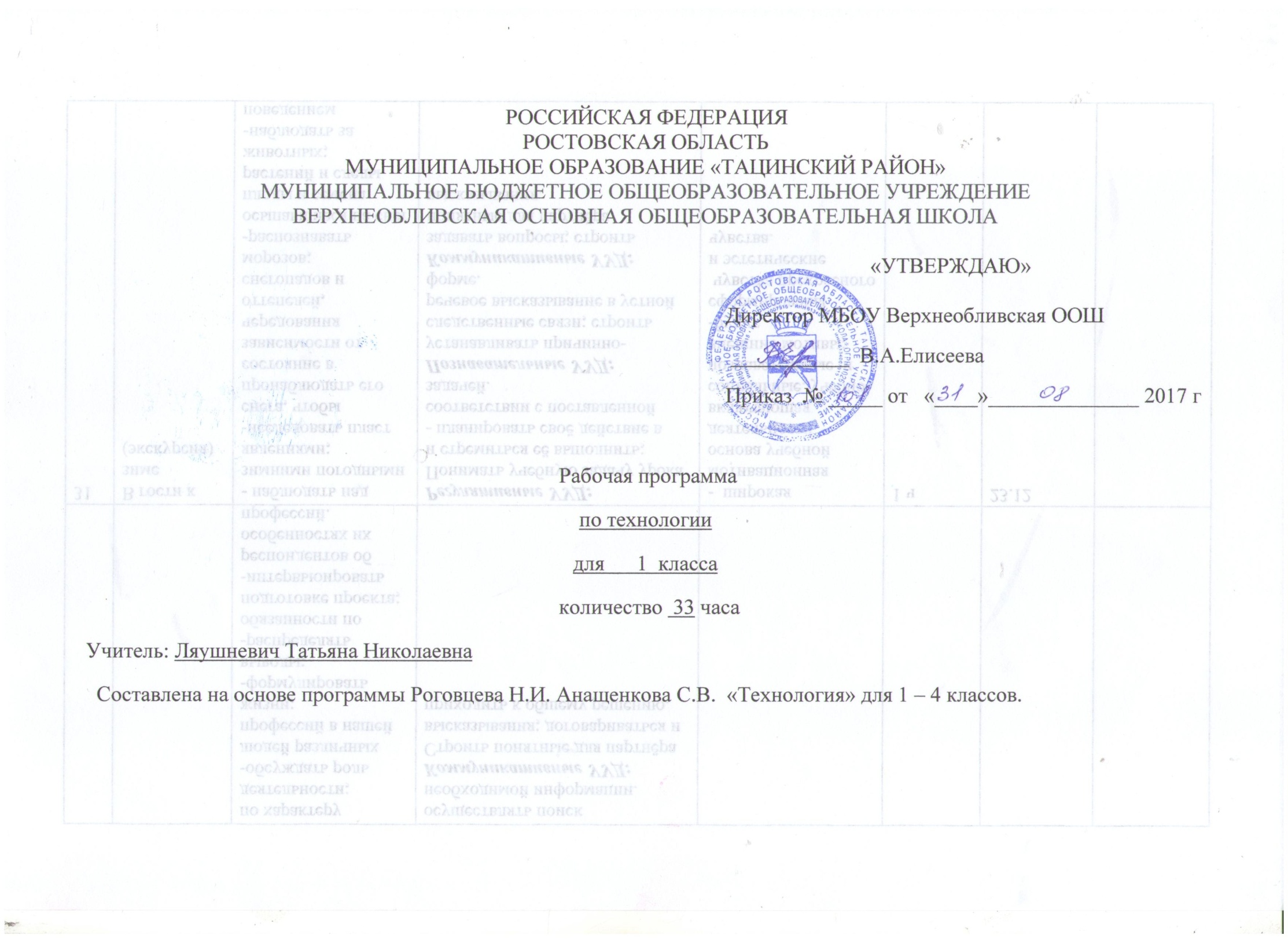                                         РАЗДЕЛ 1. ПЛАНИРУЕМЫЕ РЕЗУЛЬТАТЫ 	Личностные результатыУ ученика будут сформированы:Принятые и освоенные социальные роли обучающегося, развиты мотивы учебной деятельности и  личностный смысл учения.Эстетические потребности, ценности и чувства.Навыки сотрудничества со взрослыми и сверстниками в разных социальных ситуациях, умения не создавать конфликтов и находить выходы из спорных ситуаций.Установки на безопасный и здоровый образ жизни.Ученик получит возможность для формирования:Чувства патриотизма, чувства гордости за свою Родину, российский народ и историю России.Целостного, социально ориентированного взгляда на мир в его органичном единстве и разнообразии природы, народов, культур и религий. Уважительного отношения к иному мнению, истории и культуре других народов.Самостоятельности и личной ответственности за свои поступки, в том числе в информационной деятельности, на основе представлений о нравственных нормах, социальной справедливости и свободе.	Метапредметные результаты	Регулятивные	Обучающийся научится:высказывать своё предположение (версию) на основе работы с иллюстрацией учебника;работать по предложенному учителем плану; отличатьверно выполненное задание от неверного;давать эмоциональную оценку деятельности класса на уроке совместно с учителем и другими учениками; высказывать своё предположение (версию) на основе работы с иллюстрацией учебника;объяснять с помощью учителя выбор наиболее подходящих для выполнения задания материалов и инструментов;готовить рабочее место и выполнять практическую работу по предложенному учителем плану с опорой на образцы, рисунки учебника;выполнять контроль точности разметки деталей с помощью шаблона.Обучающийся получит возможность научиться:определять и формулировать цель деятельности на уроке с помощью учителя;проговаривать последовательность действий на уроке.	Познавательные	Обучающийся научится:ориентироваться в своей системе знаний: отличать новое от уже известного с помощью учителя;перерабатывать полученную информацию: делать выводы в результате совместной работы всего класса	Обучающийся получит возможность научиться:делать предварительный отбор источников информации: ориентироваться в учебнике (на развороте, в оглавлении, в словаре).добывать новые знания: находить ответы на вопросы, используя учебник, свой жизненный опыт и информацию, полученную на уроке; пользоваться памятками (даны в конце учебника);перерабатывать полученную информацию: сравнивать и группировать предметы и их образы;преобразовывать информацию из одной формы в другую: подробно пересказывать небольшие тексты, называть их тему.	Коммуникативные	Обучающийся научится:слушать и понимать речь других;доносить свою позицию до других: оформлять свою мысль в рисунках, доступных для изготовления изделиях.Обучающийся получит возможность научиться:доносить свою позицию до других: оформлять свою мысль в рисунках, доступных для изготовления изделиях.	Предметные результатыОбучающийся научится:навыкам самообслуживания; технологическими приемами ручной обработки материалов; правилам техники безопасности;Обучающийся получит возможность научиться:первоначальному представлению о созидательном и нравственном значении труда в жизни человека и общества; о мире профессий и важности правильного выбора профессии;представлениям о материальной культуре как продукте предметно-преобразующей деятельности человека;использовать приобретенные знания и умения для творческого решения несложных конструкторских,  технологических и организационных задач;первоначальным знаниям о правилах создания предметной и информационной среды и умений применять их для выполнения учебно-познавательных и художественно-конструкторских задач.                                                РАЗДЕЛ 2. СОДЕРЖАНИЕ УЧЕБНОГО КУРСАОбщекультурные и общетрудовые компетенции (знания, умения и способы деятельности). Основы культуры труда, самообслуживания Трудовая деятельность и её значение в жизни человека. Рукотворный мир как результат труда человека; разнообразие предметов рукотворного мира (архитектура, техника, предметы быта и декоративно-прикладного искусства и т. д.) разных народов России). Особенности тематики, материалов, внешнего вида изделий декоративного искусства разных народов. Элементарные общие правила создания предметов рукотворного мира (удобство, эстетическая выразительность, прочность; гармония предметов и окружающей среды). Бережное отношение к природе как источнику сырьевых ресурсов. Мастера и их профессии; традиции и творчество мастера в создании предметной среды (общее представление). Анализ задания, организация рабочего места в зависимости от вида работы, планирование трудового процесса. Рациональное размещение на рабочем месте материалов и инструментов, распределение рабочего времени. Отбор и анализ информации (из учебника и других дидактических материалов), её использование в организации работы. Контроль и корректировка хода работы. Работа в малых группах, осуществление сотрудничества, выполнение социальных ролей (руководитель и подчинённый). Элементарная творческая и проектная деятельность (создание замысла, его детализация и воплощение). Культура межличностных отношений в совместной деятельности. Результат проектной деятельности — изделия, которые могут быть использованы для оказания услуг, для организации праздников, и т. п. Выполнение доступных видов работ по самообслуживанию, домашнему труду, оказание доступных видов помощи малышам, взрослым и сверстникам.Технология ручной обработки материалов. Элементы графической грамоты Общее понятие о материалах, их происхождении. Исследование элементарных физических, механических и технологических свойств доступных материалов. Многообразие материалов и их практическое применение в жизни. Подготовка материалов к работе. Экономное расходование материалов. Выбор и замена материалов по их декоративно-художественным и конструктивным свойствам, использование соответствующих способов обработки материалов в зависимости от назначения изделия. Инструменты и приспособления для обработки материалов (знание названий используемых инструментов), выполнение приёмов их рационального и безопасного использования. Общее представление о технологическом процессе, технологической документации (технологическая карта, чертеж и др.) анализ устройства и назначения изделия; выстраивание последовательности практических действий и технологических операций; подбор  и замена материалов и инструментов; экономная разметка; обработка с целью получения деталей, сборка, отделка изделия; проверка изделия в действии, внесение необходимых дополнений и изменений. Называние,  и выполнение основных технологических операций ручной обработки материалов: разметка деталей (на глаз, по шаблону, трафарету, лекалу, копированием, с помощью линейки, угольника), выделение деталей (отрывание, резание ножницами), формообразование деталей (сгибание, складывание и др.), сборка изделия (клеевое, ниточное, проволочное, винтовое и др.), отделка изделия или его деталей (окрашивание, вышивка, аппликация и др.). Выполнение отделки в соответствии с особенностями декоративных орнаментов разных народов России (растительный, геометрический и другой орнамент). Проведение измерений и построений для решения практических задач. Виды условных графических изображений: рисунок, простейший чертёж, эскиз, развёртка, схема (их узнавание). Назначение линий чертежа (контур, линии надреза, сгиба, размерная, осевая, центровая, разрыва). Чтение условных графических изображений. Разметка деталей с опорой на простейший чертёж, эскиз. Изготовление изделий по рисунку, простейшему чертежу или эскизу, схеме. Конструирование и моделирование Общее представление о конструировании как создании конструкции каких-либо изделий (технических, бытовых, учебных и пр.). Изделие, деталь изделия (общее представление). Понятие о конструкции изделия; различные виды конструкций и способы их сборки. Виды и способы соединения деталей. Основные требования к изделию (соответствие материала, конструкции и внешнего оформления назначению изделия). Конструирование и моделирование изделий из различных материалов по образцу, рисунку, простейшему чертежу или эскизу и по заданным условиям (технико-технологическим, функциональным, декоративно-художественным и пр.). Конструирование и моделирование на компьютере и в интерактивном конструкторе. 1 класс (33 часа)Давайте познакомимся (3 ч)Как работать с учебником. (1 час)Знакомство с учебником и рабочей тетрадью; условными обозначениями; критериями оценки изделия по разным основаниям. Я и мои друзья Знакомство с соседом по парте, сбор информации о круге его интересов, осмысление собственных интересов и предпочтений и заполнение анкеты.Материалы и инструменты. (1 час)Знакомство с понятиями: «материалы» и «инструменты». Организация рабочего места. Рабочее место. Подготовка рабочего места. Размещение инструментов и материалов. Уборка рабочего местаЧто такое технология. (1 час)Знакомство со значением слова «технология» (название предмета и процесса выполнения изделия). Осмысление умений, которыми овладеют дети на уроках. Человек и земля (21 ч)Природный материал. (1 час)Виды природных материалов. Подготовка природных материалов к работе, приемы и способы работы с ними. Сбор, сортировка, сушка под прессом и хранение природного материала. Выполнение аппликации по заданному образцу.Понятия: «аппликация», «пресс», «природные материалы», «план выполнения работы» (текстовый и слайдовый).Изделие: « Аппликация из листьев».Пластилин. (2 часа)Знакомство со свойствами пластилина. Инструменты, используемые при работе с пластилином. Приемы работы с пластилином. Выполнение аппликации из пластилина. Использование «Вопросов юного технолога» для организации своей деятельности и ее рефлексии.Понятия: «эскиз», «сборка».Изделие: аппликация из пластилина «Ромашковая поляна».Выполнение изделия из природного материала с использованием техники соединения пластилином. Составление тематической композиции.Понятие: «композиция».Изделие «Мудрая сова».Растения. (2 часа)Использование растений человеком. Знакомство с частями растений. Знакомство с профессиями связанными с земледелием. Получение и сушка семян.Понятие: «земледелие»,Изделие: «заготовка семян»Проект «Осенний урожай».Осмысление этапов проектной деятельности (на практическом уровне.). Использование «Вопросов юного технолога» для организации проектной деятельности. Приобретение первичных навыков работы над проектом под руководством учителя. Отработка приемов работы с пластилином, навыков использования инструментов.Понятие: «проект».Изделие. «Овощи из пластилина».Бумага. (1 час)Знакомство с видами и свойствами бумаги. Приемы и способы работы с бумагой. Правила безопасной работы с ножницами. Знакомство с правилами разметки при помощи шаблона и сгибанием, соединение деталей при помощи клея. Составление симметричного орнамента из геометрических фигур. Знакомство с использованием бумаги и правилами экономного расходования ее.Понятия: «шаблон». «симметрия», «правила безопасной работы». Изделие. Закладка из бумагиНасекомые. (1 час)Знакомство с видами насекомых. Использование человеком продуктов жизнедеятельности пчел. Составление плана выполнения изделия по образцу на слайдах. Выполнение изделия из различных материалов (природные, бытовые материалы, пластилин, краски).Изделие «Пчелы и соты».Дикие животные. (1 час)Виды диких животных. Знакомство с техникой «коллаж». Выполнение аппликации из журнальных вырезок в технике коллаж. Знакомство с правилами работы в паре.Проект «Дикие животные».Изделие: «Коллаж «Дикие животные»Новый год. (2 часа)Проект «Украшаем класс к новому году».Освоение проектной деятельности: работа в парах, распределение ролей, представление работы классу, оценка готового изделия. Украшение на елку. Подбор необходимых инструментов и материалов. Выполнение разметки деталей по шаблону. Соединение деталей изделия при помощи клея. Выполнение елочной игрушки из полосок цветной бумаги.Изделие: «украшение на елку»Украшение на окно. Выполнение украшения на окно в форме елочки из тонкой бумаги. Раскрой бумаги без ножниц (обрыв по контуру). Приклеивание бумажного изделия мыльным раствором к стеклу.Изделие: «украшение на окно»Домашние животные. (1 час)Виды домашних животных. Значение домашних животных в жизни человека. Выполнение фигурок домашних животных из пластилина. Закрепление навыков работы с пластилином.Изделие: «Котенок».Такие разные дома. (1 час)Знакомство с видами домов и материалами, применяемыми при их постройке. Практическая работа по определению свойств гофрированного картона. Выполнение макета домика с использованием гофрированного картона и природных материалов.Понятия: «макет», «гофрированный картон».Изделие: « Домик из веток».Посуда. (2 часа)Знакомство с видами посуды и. материалами, из которых ее производят. Использование посуды. Сервировка стола и правила поведения за столом. Выполнение разных изделий по одной технологии из пластилина. Работа в группах при выполнении изделий для чайного сервиза.Понятия: «сервировка», «сервиз».Проект «Чайный сервиз»Изделия: «чашка», « чайник», « сахарница»Свет в доме. (1 час)Знакомство с разнообразием осветительных приборов в доме. Сравнивать старинные и современные способы освещения жилища. Выполнение модели торшера, закрепление навыков вырезания окружности. Знакомство с правилами безопасной работы с шилом. Изделие: « Торшер».Мебель (1 час)Знакомство с видами мебели и материалами, которые необходимы для ее изготовления. Освоение правил самообслуживания (уборка комнаты и правила ухода за мебелью). Выполнение модели стула из гофрированного картона. Отделка изделия по собственному замыслу.Изделие: «Стул»Одежда Ткань, Нитки (1 час)Знакомство с видами одежды, ее назначением и материалы их которых ее изготавливают. Способы создания одежды. Виды ткани и нитей, их состав, свойства, назначение и применение в быту и на производстве. Создание разных видов кукол из ниток по одной технологии.Понятия: «выкройка», «модель»Изделие: «Кукла из ниток»Учимся шить (2 часа)Знакомство с правилами работы с иглой. Освоение строчки прямых стежков, строчки стежков с перевивом змейкой, строчки стежков с перевивом спиралью. Пришивание пуговицы с двумя и четырьмя отверстиями. Использование разных видов стежков для оформления закладки. Оформление игрушки при помощи пуговиц.Изделия: «Закладка с вышивкой», « Медвежонок».Передвижение по земле (1 час)Знакомство со средствами передвижения в различных климатических условиях. Значение средств передвижения для жизни человека. Знакомство с конструктором его деталями и правилами соединения деталей. Выполнение из конструктора модели тачки.Изделие: «Тачка».«Человек и вода» (3 ч.)Вода в жизни человека. (1 час)Вода в жизни растений. Осмысление значимости воды для человека и растений. Выращивание растений и уход за комнатными растениями. Проведение эксперимента по определению всхожести семян. Проращивание семян. Понятие: «рассада».Изделие: «Проращивание семян», «Уход за комнатными растениями»Питьевая вода. (1 час)Выполнение макета колодца из разных материалов (бумага и природные материалы). Анализ конструкции изделия, создание модели куба при помощи шаблона развертки и природного материала (палочек.). Создание композиции на основе заданного в учебнике образца.Изделие: «Колодец»Передвижение по воде. (1 час)Знакомство со значение водного транспорта для жизни человека. Знакомство со способами сборки плота. Создание из бумаги модели плота, повторяя технологию его сборки. Создание формы цилиндра из бумаги. Проводить исследование различных материалов на плавучесть. Знакомство со способами и приемами выполнения изделий в технике оригами. Осуществление работы над проектом.Понятие: «оригами».Проект: «Речной флот», Изделия: «Кораблик из бумаги», «Плот»«Человек и воздух» (3 ч.)Использование ветра. (1 час)Осмысление способов использования ветра человеком. Работа с бумагой. Изготовление макета по шаблону. Рациональное размещение материалов и инструментов. Знакомство со способами разметки по линейке. Выполнение правил техники безопасности. Изготовление модели флюгера из бумаги. Оформление по самостоятельному замыслу.Понятие: «флюгер».Изделие: «Вертушка»Полеты птиц. (1 час)Знакомство с видами птиц. Закреплять навыки работа с бумагой. Знакомство со способом создания мозаики с использованием техники «рваная бумага». Знакомство со способами экономного расходования бумаги материалов при выполнении техники «рваная бумага». Выполнение аппликации. Выполнение деталей для мозаики в группе.Понятие: «мозаика».Изделие: «Попугай»Полеты человека. (1 час)Знакомство с видами летательных аппаратов. Моделирование. Выполнение модели самолета и парашюта. Закрепление умения работать с бумагой в технике «оригами», размечать по шаблону. Оформление изделия по собственному замыслу.Понятия: «летательные аппараты».Изделие: «Самолет», «Парашют»Человек и информация (3 ч.)Способы общения. 1 часИзучение способов общения. Закрепление способов работы с бумагой, картоном, глиной. Создание рисунка на пластичном материале при помощи продавливания. Перевод информации в разные знаково-символические системы (анаграммы и пиктограммы). Использование знаково-символической системы для передачи информации (кодирование,шифрование).Изделия: «Письмо на глиняной дощечке », «Зашифрованное письмо».Важные телефонные номера. Правила движения.1 часЗнакомство со способами передачи информации Перевод информации в знаково-символическую систему. Осмысление значения дорожных знаков для обеспечения безопасности. Нахождение безопасного маршрута из дома до школы, его графическое изображение.Изделие: Составление маршрута безопасного движения от дома до школы.Компьютер. 1 час.Изучение компьютера и его частей. Освоение правил пользования компьютером и поиска информации.Понятия: «компьютер», «интернет»                                                  РАЗДЕЛ 3. ТЕМАТИЧЕСКОЕ ПЛАНИРОВАНИЕКАЛЕНДАРНО-ТЕМАТИЧЕСКОЕ ПЛАНИРОВАНИЕ УРОКОВ ТЕХНОЛОГИИ СОГЛАСОВАНО                                                                                                                                       СОГЛАСОВАНО Протокол заседания                                                                                                                               Заместитель директора по УВР методического совета                                                                                                                             _____________________  Кисленко Г.А.МБОУ Верхнеобливская ООШ                                                                                                             _____08.2017 годаот ______ 2017 года     № ________________ Ляушневич Т.Н.(руководитель ШМО)                             	1 класс (33 ч.)	1 класс (33 ч.)1.Давайте познакомимся3 ч.2. Человек и земля21 ч.3. Человек и вода3 ч.4. Человек и воздух3 ч.5. Человек и информация3 чИтого 33 ч.№ урока№ урока темыДатаДатаТема урокаВид контроляПланируемые предметные результаты освоения материалаУУД№ урока№ урока темыПланируемаяФактическаяТема урокаВид контроляПланируемые предметные результаты освоения материалаУУДДавайте познакомимся (3 часа)Давайте познакомимся (3 часа)Давайте познакомимся (3 часа)Давайте познакомимся (3 часа)Давайте познакомимся (3 часа)Давайте познакомимся (3 часа)Давайте познакомимся (3 часа)Давайте познакомимся (3 часа)Давайте познакомимся (3 часа)1101.09Как работать с учебником. Я и мои друзья.Сравнивать учебник, рабочую тетрадь. Осуществлять поиск необходимой информации (задавать вопросы о круге интересов и отвечать на них). Анализировать, отбирать, обобщать полученную информацию.Использовать знаково-символические средства, осуществлять анализ объектов с выделением существенных и несущественных признаков. Принятие и освоение социальной роли обучающегося, развитие мотивов учебной деятельности и формирование личностного смысла учения.2208.09Материалы и инструменты. Организация рабочего места.Находить и различать инструменты, материалы, устанавливать связи между видом работы и используемыми материалами и инструментами; подготавливать рабочее место, правильно и рационально размещать инструменты и материалы, убирать рабочее место.Проводить логические действия: сравнение, анализ, классификацию по родовитым признакам, обобщение, установление аналогий, отнесение к известным понятиям. Ставить цель, составлять план, распределять роли, проводить самооценку.3315.09Что такое технология.Объяснять значение слова «технология», осуществлять поиск информации в словаре из учебника.Прогнозировать результат своей деятельности. Принимать и сохранять цели и задачи учебной деятельности, вести поиск средств её осуществления.Человек и земля (21 час)Человек и земля (21 час)Человек и земля (21 час)Человек и земля (21 час)Человек и земля (21 час)Человек и земля (21 час)Человек и земля (21 час)Человек и земля (21 час)Человек и земля (21 час)4122.09Природный материал. Изделие: «Аппликация из листьев»Называть виды природных материалов. Наличие представлений о понятиях: аппликация, пресс, природные материалы; собирать листья, создавать аппликацию из сухих листьев по заданному образцу, заменять листья похожими по форме и размеру на образце.Соотносить план с собственными действиями. Строить речевое высказывание в устной форме, допускать возможность существования у людей различных точек зрения.5229.09Пластилин. Изделие: аппликация из пластилина «Ромашковая поляна»Называть инструменты, используемые при работе с пластилином. Наличие понятия о том,  что такое «эскиз», «сборка». Анализировать изделие, планировать последовательность её изготовления под руководством учителя, оценивать выполняемое изделие на основе рубрики «Вопросы юного технолога».Планировать, контролировать и оценивать учебные действия в соответствии с поставленной задачей и условиями её реализации; определять наиболее эффективные способы достижения результата.6306.10Пластилин. Изделие: «Мудрая сова»Наличие понятия о том,  что такое «композиция»; сравнивать свойства различных природных материалов: листьев, шишек, веточек, кленовых крылаток, желудей, каштанов; соотносить форму и цвет природных материалов с реальными объектами, отбирать необходимые материалы для изготовления изделия.Строить речевое высказывание в устной форме, допускать возможность существования у людей различных точек зрения, в  том числе не совпадающих с точкой зрения ученика, и ориентироваться на позицию партнера в общении и взаимодействии.7413.10Растения. Получение и сушка семян.Наличие представлений об использовании растений человеком. Выполнять практическую работу по извлечению семян из плода и их сушке, оформлять пакетик для хранения семян.Планировать, контролировать и оценивать учебные действия в соответствии с поставленной задачей и условиями её реализации; определять наиболее эффективные способы достижения результата.8520.10Проект «Осенний урожай». Изделие: «Овощи из пластилина».Наличие представление о способах работы в проекте. Понимать значение овощеводства в жизни человека. Выполнять простые изделия из пластилина, использовать инструменты, необходимые при лепке, организовывать своё рабочее место.Слушать собеседника, излагать своё мнение, осуществлять совместную практическую деятельность, анализировать свою деятельность. Принимать и сохранять цели и задачи учебной деятельности, вести поиск средств её осуществления.9627.10Бумага. Изделие: «Волшебные фигуры»Сравнивать свойства бумаги (состав, цвет, прочность); определять виды бумаги по цвету и толщине. На основе шаблона вырезать симметричные фигуры из цветной бумаги, создавать полуобъёмную аппликацию.Планировать и осуществлять собственную работу в соответствии с образцом. Принимать и сохранять цели и задачи учебной деятельности, вести поиск средств её осуществления.10710.11Бумага. Изделие: «Закладка из бумаги»Наличие представлений о том, что такое «шаблон», «симметрия». Правила безопасной работы с ножницами. Соотносить форму и цвет природных материалов с реальными объектами и находить общее, соединять природные материалы при помощи пластилина.Самостоятельно планировать, контролировать и корректировать свою деятельность при изготовлении изделия по слайдовому плану, оценить качество изготовления работы, используя рубрику « Вопросы юного технолога».11817.11Насекомые. Изготовление изделия из различных материалов. Изделие: «Пчёлы и соты».Использовать различные виды материалов при изготовлении изделий, соотносить форму и цвет природных материалов с реальными объектами и находить общее.Самостоятельно планировать, контролировать и корректировать свою деятельность при изготовлении изделия по слайдовому плану.  Владение базовыми предметными  и межпредметными понятиями, отражающими существенные связи между объектами и процессами.12924.11Дикие животные. Проект «Дикие животные». Изделие: «Коллаж».Называть виды диких животных. Отбирать материал для изготовления изделия по тематике, цвету, размеру; самостоятельно составлять композицию; использовать правила работы с бумагой, ножницами и клеем; оформлять изделие.Распределять роли, обсуждать план работы в паре; корректировать свою деятельность и деятельность партнёра при изготовлении изделия; проводить оценку и самооценку. Слушать собеседника, излагать своё мнение.131001.12Новый год. Проект «Украшаем класс к Новому году».Выбирать необходимые инструменты, материалы и приёмы работы, применять способы работы с бумагой: выполнять разметку деталей по шаблону и раскрой бумаги без ножниц в технике обрывания по контуру. Создавать собственное изделие на основе заданной технологии и приведённых образцов.Работать над проектом под руководством учителя: составлять план с помощью рубрики « Вопросы юного технолога», распределять роли, оценивать свою работу. Готовность слушать собеседника, излагать своё мнение, осуществлять совместную практическую деятельность, анализировать свою деятельность.141108.12Домашние животные. Изделие: «Котёнок»Называть несколько видов домашних животных, понимать значение домашних животных в жизни человека. Использовать приёмы работы с пластилином: скатывание, сплющивание, вытягивание; анализировать форму и цвет реальных объектов, соблюдать их при изготовлении изделия.Планировать, контролировать и оценивать учебные действия в соответствии с поставленной задачей и условиями её реализации; определять наиболее эффективные способы достижения результата.151215.12Такие разные дома. Изделие: «Домик из веток»По иллюстрации учебника и собственным наблюдениям составлять рассказ о материалах, используемых при строительстве домов; создавать макет дома из различных материалов.Планировать и осуществлять работу на основе представленных в учебнике слайдов и текстовых планов, сопоставлять эти виды планов.  Умение контролировать и корректировать выполнение работы на основе слайдового плана.161322.12Такие разные дома. Изделие: «Домик из веток»По иллюстрации учебника и собственным наблюдениям составлять рассказ о материалах, используемых при строительстве домов; создавать макет дома из различных материалов.Планировать и осуществлять работу на основе представленных в учебнике слайдов и текстовых планов, сопоставлять эти виды планов.  Умение контролировать и корректировать выполнение работы на основе слайдового плана.171412.01Посуда. Проект «Чайный сервиз».Объяснять, что такое «сервировка», «сервиз», правила сервировки стола при чаепитии. Использовать приёмы работы с пластилином: скатывание, сплющивание, вытягивание, скручивание, вдавливание; анализировать форму и цвет реальных объектов, соблюдать их при изготовлении изделий; создавать разные изделия на основе одной технологии.Ставить цель, составлять и обсуждать план своей деятельности, распределять роли. Готовности слушать собеседника. Излагать своё мнение, осуществлять совместную практическую деятельность, анализировать свою деятельность.181519.01Свет в доме. Изделие: «Торшер».На основе иллюстраций учебника составлять рассказ о старинных и современных способах освещения жилищ; выполнять раскрой деталей изделия с использованием шаблона и соединение деталей при помощи клея и пластилина.Находить элементарные причинно-следственные связи. Планировать, контролировать и оценивать учебные действия в соответствии с поставленной задачей и условиями её реализации;определять наиболее эффективные способы достижения результата.191626.01Мебель. Изделие: «Стул».Объяснять правила ухода за мебелью и уборки квартиры; выполнять раскрой деталей по шаблону, выбирать необходимые материалы и приёмы работы для украшения изделия, оформлять изделие по собственному эскизу.Планировать и осуществлять работу на основе представленных в учебнике слайдов и текстовых планов, сопоставлять эти виды планов.  Принимать и сохранять цели и задачи учебной деятельности, вести поиск средств её осуществления.201702.02Одежда, ткань, нитки. Изделие: «Кукла из ниток».Объяснять, что такое «выкройка». Определять под руководством учителя виды тканей и нитей, их состав, свойства, назначение и применение в быту и на производстве; осуществлять подбор тканей и нитей в зависимости от назначения изделий; определять инструменты и приспособления, необходимые для работы.Планировать и осуществлять работу на основе представленных в учебнике слайдов и текстовых планов, сопоставлять эти виды планов. Владение базовыми предметными  и межпредметными понятиями, отражающими существенные связи между объектами и процессами.211809.02Учимся шить. Изделие: «Закладка с вышивкой».Пользоваться иглой, выполнять прямые стежки, стежки с перевивом змейкой, стежки с перевивом спиралью. Применять правила безопасности при работе с ножницами и иглой.Принимать и сохранять цели и задачи учебной деятельности, вести поиск её осуществления. Проводить логические действия: сравнение, анализ, классификацию по родовитым признакам, обобщение, установление аналогий, отнесение к известным понятиям.221916.02Учимся шить. «Пришиваем пуговицу с двумя отверстиями».Применять правила безопасности при работе с ножницами и иглой. Пришивать пуговицы различных видов.Планировать, контролировать и оценивать учебные действия в соответствии с поставленной задачей и условиями её реализации.232002.03Учимся шить. Изделие: «Медвежонок».Применять правила безопасности при работе с ножницами и иглой. Пришивать пуговицы различных видов.Принимать и сохранять цели и задачи учебной деятельности, вести поиск её осуществления.242109.03Передвижение по земле. Изделие: «Тачка».Рассказывать о нескольких видах деталей и способах их соединения. Применять приемы работы с конструктором – завинчивание и отвинчивание гайки – при сборке и разборке моделей.Проводить логические действия: сравнение, анализ, классификацию по родовитым признакам, обобщение, установление аналогий, отнесение к известным понятиям.Человек и вода (3 часа)Человек и вода (3 часа)Человек и вода (3 часа)Человек и вода (3 часа)Человек и вода (3 часа)Человек и вода (3 часа)Человек и вода (3 часа)Человек и вода (3 часа)Человек и вода (3 часа)25116.03Вода в жизни человека. Вода в жизни растений. Проращивание семян.Рассказывать о том, что такое рассада, называть правила ухода за комнатными растениями; значение воды в жизни человека, животных, растений. Проращивать семена; проводить эксперимент, исследовать всхожесть семян, наблюдать и фиксировать результаты. Осваивать в практической деятельности правила ухода за комнатными растениями.Осуществлять поиск необходимой информации о воде, её значение для развития жизни на Земле, использование воды человеком; сравнивать информацию, полученную из разных источников. На основе сравнения информации делать выводы и обобщения.26223.03Питьевая вода. Изделие: «Колодец».Отбирать материалы, инструменты и приспособления для работы по иллюстрациям в учебнике; использовать известные свойства материалов при определении приёмов изготовления изделия; составлять и оформлять композицию по собственному замыслу или образцу.Ставит цель, составлять план, распределять роли, проводить самооценку, обсуждать план; слушать собеседника, излагать своё мнение, осуществлять совместную практическую деятельность, анализировать свою деятельность.27306.04Передвижение по воде. Проект: «Речной флот». Изделия: «Кораблик из бумаги», «Плот»Объяснять что такое оригами. Анализировать процесс сборки реального объекта, конструировать макет плота с использованием технологии реальной сборки. Владеть новыми способами соединения деталей, техникой работы с бумагой – оригами.Участвовать в совместной творческой деятельности при выполнении учебных практических работ и реализации несложных проектов. Владеть базовыми предметными и межпредметными понятиями, отражающими существенные связи между объектами и процессами.Человек и воздух (3 часа)Человек и воздух (3 часа)Человек и воздух (3 часа)Человек и воздух (3 часа)Человек и воздух (3 часа)Человек и воздух (3 часа)Человек и воздух (3 часа)Человек и воздух (3 часа)Человек и воздух (3 часа)28113.04Использование ветра. Изделие «Вертушка».Осуществлять поиск необходимой информации об использовании ветра, о полётах человека, летательных аппаратах; приводить собственные примеры, делать выводы и обобщения, аргументировать свои ответы; выполнять оформление изделия по собственному замыслу.Осуществлять информационный, практический поиск и открытие нового знания; сопоставлять данную информацию со знаниями, полученными при изучении других предметов, из собственных наблюдений и прочитанных книг; оценивать свою работу по заданным критериям.29220.04Полёты птиц. Изделие: «Попугаи»Рассказывать что такое мозаика. Владеть новым способом изготовления мозаики с применением техники «рваная бумага». Подготавливать своё рабочее место, рационально размещать материалы и инструменты, соблюдать технику безопасной работы с инструментами; изготавливать по образцу в соответствии с планом аппликацию из бумаги.Корректировать и контролировать последовательность выполнения задания; работать в группе; проводить логические действия: сравнение, анализ, классификацию по родовитым признакам, обобщение, установление аналогий, отнесение к известным понятиям. 30327.04Полёты человека. Изделия: «Самолёт», «Парашют».Иметь представление о понятии «летательный аппарат». Сравнивать современные и старинные виды летательных аппаратов; подготавливать своё рабочее место, размещать материалы и инструменты, соблюдать технику безопасности, закрепляя навыки самоорганизации в деятельности. Планировать, контролировать и оценивать учебные действия в соответствии с поставленной задачей и условиями её реализации; определять наиболее эффективные способы достижения результата.Человек и информация (3 часа)Человек и информация (3 часа)Человек и информация (3 часа)Человек и информация (3 часа)Человек и информация (3 часа)Человек и информация (3 часа)Человек и информация (3 часа)Человек и информация (3 часа)Человек и информация (3 часа)31104.05Способы общения. Изделия: «Письмо на глиняной дощечке», «Зашифрованное письмо».Осуществлять поиск информации; анализировать и сравнивать способы общения и передачи информации в разных сферах; переводить информацию в разные знаково-символические системы. Владеть способами работы с глиной, в том числе нанесение на неё рисунка с помощью стеки.Самостоятельно делать простые выводы и обосновывать их, самостоятельно анализировать образец, определять недостающие элементы. Планировать последовательность практических действий для реализации замысла, поставленной задачи.32211.05Важные телефонные номера. Изделие: «Важные телефонные номера»Узнавать о способах передачи информации, ориентироваться в дорожных знаках, объяснять их значение; составлять таблицу важных телефонных номеров, маршрут передвижения от дома до школы, рисовать простой план местности. Размечать на нем дорожные знаки, определять маршрут.Осуществлять информационный, практический поиск и открытие нового знания; оценить свою работу по заданным критериям. Принимать и сохранять цели и задачи учебной деятельности, вести поиск средств её осуществления.33318.05Компьютер.Рассказать что такое «компьютер», «Интернет», объяснять правила работы за компьютером. Называть и показывать части компьютера; находить информацию в Интернете с помощью взрослого.Исследовать материальные и информационные объекты. Наблюдать на экране компьютера образы информационных объектов различной природы  (графика, тексты, видео, интерактивное видео).